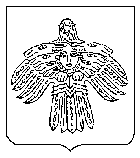 О внесении изменений в постановление администрации  МОГО «Ухта» от 08 июля 2021 г.                 № 1835 «Об утверждении Порядка возмещения из бюджета МОГО «Ухта» недополученных доходов организациям воздушного транспорта, осуществляющим внутримуниципальные пассажирские перевозки воздушным транспортом в труднодоступные населенные пункты                       МОГО «Ухта»Руководствуясь статьей 7 Федерального закона от 06.10.2003 № 131-ФЗ «Об общих принципах организации местного самоуправления в Российской Федерации», статьями 78, 78.1 Бюджетного кодекса Российской Федерации от 31.07.1998 № 145-ФЗ, постановлением Правительства Российской Федерации от 18.09.2020 № 1492 «Об общих требованиях к нормативным правовым актам, муниципальным правовым актам, регулирующим предоставление субсидий, в том числе грантов в форме субсидий, юридическим лицам, индивидуальным предпринимателям, а также физическим лицам - производителям товаров, работ, услуг, и о признании утратившими силу некоторых актов Правительства Российской Федерации и отдельных положений некоторых актов Правительства Российской Федерации», в целях обеспечения перевозок воздушным транспортом населения, проживающего в труднодоступных населенных пунктах МОГО «Ухта», администрация постановляет:1. Внести в постановление администрации  МОГО «Ухта»                              от 08 июля 2021 г. № 1835 «Об утверждении Порядка возмещения из бюджета МОГО «Ухта» недополученных доходов организациям воздушного транспорта, осуществляющим внутримуниципальные пассажирские перевозки воздушным транспортом в труднодоступные населенные пункты                       МОГО «Ухта» (далее – Постановление) изменения следующего содержания.В Порядке возмещения из бюджета МОГО «Ухта»  недополученных доходов     организациям     воздушного     транспорта,      осуществляющим 2внутримуниципальные пассажирские перевозки воздушным транспортом в труднодоступные населенные пункты МОГО «Ухта», утвержденном  Постановлением (приложение):1.1. Пункт 1.6 исключить.1.2. Пункт 2.1 изложить в следующей редакции:«2.1. В целях заключения договора на предоставление субсидии Перевозчик направляет в МУ «УЖКХ» документы, составленные в произвольной форме по состоянию на первое число месяца, предшествующего месяцу, в котором планируется заключение договора на предоставление субсидии, на соответствие Перевозчика следующим условиям:- об отсутствии просроченной задолженности по возврату в бюджет МОГО «Ухта» субсидии, бюджетных инвестиций, предоставленных, в том числе, в соответствии с иными правовыми актами, и иной просроченной задолженностью перед бюджетом МОГО «Ухта»;- Перевозчик - юридическое лицо, не находится в процессе реорганизации (за исключением реорганизации в форме присоединения к юридическому лицу другого юридического лица), ликвидации, в отношении него не введена процедура банкротства, его деятельность не приостановлена в порядке, предусмотренном законодательством Российской Федерации, а Перевозчик - индивидуальный предприниматель не должен прекратить деятельность в качестве индивидуального предпринимателя;- Перевозчик не должен  являться иностранным юридическим лицом, в том числе местом регистрации которого является государство или территория, включенные в утверждаемый Министерством финансов Российской Федерации перечень государств и территорий, используемых для промежуточного (офшорного) владения активами в Российской Федерации (далее - офшорные компании), а также российским юридическим лицом, в уставном (складочном) капитале которого доля прямого или косвенного (через третьих лиц) участия офшорных компаний в совокупности превышает 25 процентов (если иное не предусмотрено законодательством Российской Федерации). При расчете доли участия офшорных компаний в капитале российского юридического лица не учитывается прямое и (или) косвенное участие офшорных компаний в капитале публичных акционерных обществ (в том числе со статусом международной компании), акции которых обращаются на организованных торгах в Российской Федерации, а также косвенное участие таких офшорных компаний в капитале других российских юридических лиц, реализованное через участие в капитале указанных публичных акционерных обществ;- Перевозчик не должен  получать средства из бюджета МОГО "Ухта" в текущем году в соответствии с иными нормативными правовыми актами МОГО «Ухта» на цели, указанные в пункте 1.3 настоящего Порядка;- у Перевозчика должна отсутствовать неисполненная обязанность по уплате налогов, сборов, страховых взносов, пеней, штрафов, процентов, подлежащих уплате в соответствии с законодательством Российской Федерации о налогах и сборах;3- в реестре дисквалифицированных лиц отсутствуют сведения о дисквалифицированных руководителях, членах коллегиального исполнительного органа, лице, исполняющем функции единоличного исполнительного органа, или главном бухгалтере получателя субсидии, являющегося юридическим лицом, об индивидуальном предпринимателе;- Перевозчик не должен получать средства из федерального бюджета (бюджета субъекта Российской Федерации, местного бюджета), из которого планируется предоставление субсидии в соответствии с правовым актом, на основании иных нормативных правовых актов Российской Федерации (нормативных правовых актов субъекта Российской Федерации, муниципальных правовых актов) на цели, установленные правовым актом;- Перевозчик не должен находиться в перечне организаций и физических лиц, в отношении которых имеются сведения об их причастности к экстремистской деятельности или терроризму, либо в перечне организаций и физических лиц, в отношении которых имеются сведения об их причастности к распространению оружия массового уничтожения, в случае, если такие требования предусмотрены правовым актом.Перевозчик несет ответственность за достоверность, полноту, актуальность представленных в МУ «УЖКХ» документов и информации в соответствии с законодательством Российской Федерации.Документы, указанные в настоящем пункте, представляются в МУ «УЖКХ» на бумажном носителе прошитые и пронумерованные с описью вложений, подписанные (заверенные) лицом, уполномоченным действовать от имени Перевозчика, скрепленные печатью (при наличии) Перевозчика.Перевозчик в дополнение к документам, указанным в пункте 2.1 настоящего Порядка, вправе по собственной инициативе представить сформированную на первое число месяца, предшествующего месяцу, в котором планируется заключение договора, выписку из Единого государственного реестра юридических лиц или Единого государственного реестра индивидуальных предпринимателей. В случае если Перевозчиком по собственной инициативе не представлен указанный документ, МУ «УЖКХ» в течение 2 рабочих дней со дня представления документов, указанных в пункте 2.1 настоящего Порядка, запрашивает его в порядке межведомственного информационного взаимодействия в органе, в распоряжении которого находится указанный документ.Проверка достоверности информации, содержащейся в документах, представленных Перевозчиком в соответствии с пунктом 2.1 настоящего Порядка, осуществляется МУ «УЖКХ» путем проверки документов на предмет наличия в них противоречивых сведений и (или) направления официальных запросов в соответствующие органы, в распоряжении которых находится такая информация, и (или) сверки с открытыми данными, представленными на официальных сайтах данных органов.».1.3. В пункте 2.11 слова «обязательной проверки» заменить словами «проверки».1.4. Пункт 3.1 изложить в следующей редакции: 4« 3.1. Требования к отчетности предусматривают определение порядка и сроков представления получателем субсидии отчетности о достижении значений результатов предоставления субсидии и характеристик (при установлении характеристик), об осуществлении расходов, источником финансового обеспечения которых является субсидия (но не реже одного раза в квартал), по формам, определенным типовыми формами соглашений, установленными финансовым органом муниципального образования для соответствующего вида субсидии, а также право главного распорядителя как получателя бюджетных средств устанавливать в соглашении сроки и формы представления получателем субсидии дополнительной отчетности (при необходимости).Получатель субсидии не позднее 20 апреля года, следующего за отчетным, по результатам сдачи  годовой бухгалтерской отчетности по итогам отчетного года, предоставляет в МУ «УЖКХ» отчетность о достижении значений результатов предоставления субсидии.».1.5. Пункт 3.3 исключить.1.6. Наименование раздела 4 изложить в следующей редакции:«4. Требования об осуществлении контроля (мониторинга) за соблюдением условий и порядка предоставления субсидий и ответственности за их нарушение».1.7. Пункт 4.1 изложить в следующей редакции: «4.1. Требование о проверке главным распорядителем как получателем бюджетных средств соблюдения получателем субсидии порядка и условий предоставления субсидий, в том числе в части достижения результатов предоставления субсидии, а также о проверке органами государственного (муниципального) финансового контроля в соответствии со статьями 268.1 и 269.2 Бюджетного кодекса Российской Федерации.Требование о проведении мониторинга достижения результатов предоставления субсидии исходя из достижения значений результатов предоставления субсидии, определенных соглашением, и событий, отражающих факт завершения соответствующего мероприятия по получению результата предоставления субсидии (контрольная точка), в порядке и по формам, которые установлены Министерством финансов Российской Федерации.».2.  Настоящее постановление вступает в силу со дня его официального опубликования.3. Контроль за исполнением настоящего постановления возложить на первого заместителя руководителя администрации МОГО «Ухта».Глава МОГО «Ухта» - руководительадминистрации МОГО «Ухта»                                                         М.Н. ОсмановАДМИНИСТРАЦИЯМУНИЦИПАЛЬНОГО ОБРАЗОВАНИЯГОРОДСКОГО ОКРУГА«УХТА»АДМИНИСТРАЦИЯМУНИЦИПАЛЬНОГО ОБРАЗОВАНИЯГОРОДСКОГО ОКРУГА«УХТА»«УХТА»КАР  КЫТШЛÖНМУНИЦИПАЛЬНÖЙ  ЮКÖНСААДМИНИСТРАЦИЯ«УХТА»КАР  КЫТШЛÖНМУНИЦИПАЛЬНÖЙ  ЮКÖНСААДМИНИСТРАЦИЯ«УХТА»КАР  КЫТШЛÖНМУНИЦИПАЛЬНÖЙ  ЮКÖНСААДМИНИСТРАЦИЯ«УХТА»КАР  КЫТШЛÖНМУНИЦИПАЛЬНÖЙ  ЮКÖНСААДМИНИСТРАЦИЯПОСТАНОВЛЕНИЕШУÖМПОСТАНОВЛЕНИЕШУÖМПОСТАНОВЛЕНИЕШУÖМПОСТАНОВЛЕНИЕШУÖМПОСТАНОВЛЕНИЕШУÖМПОСТАНОВЛЕНИЕШУÖМПОСТАНОВЛЕНИЕШУÖМ15 марта 2023 г.№592г.Ухта,  Республика Коми  